PTA 21-22/15-05(PTA會員A)保良局梁周順琴小學家長教師會【派 發 入 會 禮 物】 親愛的家長們：本會已製作好本年度的入會禮物(水晶磁石貼) 送贈給會員，每組入會家庭會獲贈水晶磁石貼乙份(款式隨機派發)，敬請家長查收。希望家長及同學會喜歡及珍惜這份具紀念價值的入會禮物。如有任何查詢，可致電 (2467 8107)家長教師會。家教會仝人預祝各位家長及同學，虎年萬事勝意，身體健康，心想事成！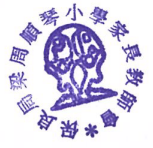                                            家長教師會  敬上                                            二零二二年一月十三日 